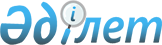 О внесении изменений и дополнения в решение XXVIII сессии Каражалского городского маслихата от 31 марта 2014 года № 216 "Об утверждении Правил оказания социальной помощи, установления размеров и определения перечня отдельных категорий нуждающихся граждан города Каражал"
					
			Утративший силу
			
			
		
					Решение Каражалского городского маслихата Карагандинской области от 6 мая 2020 года № 390. Зарегистрировано Департаментом юстиции Карагандинской области 14 мая 2020 года № 5839. Утратило силу решением Каражалского городского маслихата Карагандинской области от 29 июля 2020 года № 421
      Сноска. Утратило силу решением Каражалского городского маслихата Карагандинской области от 29.07.2020 № 421 (вводится в действие по истечении десяти календарных дней после дня его первого официального опубликования).
      В соответствии с Законом Республики Казахстан от 23 января 2001 года "О местном государственном управлении и самоуправлении в Республике Казахстан" городской маслихат РЕШИЛ:
      1. Внести в решение XXVIII сессии Каражалского городского маслихата от 31 марта 2014 года № 216 "Об утверждении Правил оказания социальной помощи, установления размеров и определения перечня отдельных категорий нуждающихся граждан города Каражал" (зарегистрировано в Реестре государственной регистрации нормативных правовых актов за номером 2593, опубликовано в газете "Қазыналы өңір" от 26 апреля 2014 года № 18 (690), в информационно-правовой системе "Әділет" 11 мая 2014 года) следующие изменения и дополнение:
      в Правилах оказания социальной помощи, установления размеров и определения перечня отдельных категорий нуждающихся граждан города Каражал, утвержденных указанным решением:
      подпункт 5) пункта 7 изложить в следующей редакции:
      "5) 6 июля – День Столицы – детям – инвалидам до 16 лет, многодетным семьям, имеющим детей, воспитывающихся и обучающихся в дошкольных организациях образования города Каражал;";
      подпункт 7) пункта 7 изложить в следующей редакции:
      "7) 1 октября – День пожилых людей – лицам, 70 лет и старше;";
      пункт 7 дополнить подпунктом 8) следующего содержания:
      "8) 1 декабря - День Первого Президента Республики Казахстан - многодетным семьям, имеющим детей, воспитывающихся и обучающихся в дошкольных организациях образования города Каражал.".
      2. Контроль за исполнением данного решения возложить на постоянную комиссию городского маслихата по вопросам социальной сферы и правовой защиты.
      3. Настоящее решение вводится в действие по истечении десяти календарных дней после дня его первого официального опубликования.
					© 2012. РГП на ПХВ «Институт законодательства и правовой информации Республики Казахстан» Министерства юстиции Республики Казахстан
				
      Председатель сессии, секретарь городского маслихата

З. Оспанова
